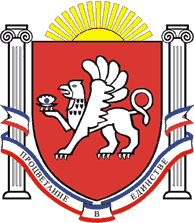 РЕСПУБЛИКА КРЫМРАЗДОЛЬНЕНСКИЙ РАЙОНАДМИНИСТРАЦИЯ КОВЫЛЬНОВСКОГО СЕЛЬСКОГО ПОСЕЛЕНИЯПОСТАНОВЛЕНИЕ16 октября 2020 года              с.Ковыльное                                 №202«Об утверждении муниципальной программы «Обеспечение деятельности муниципального казенного учреждения "Учреждение по обеспечениюдеятельности органов местного самоуправления Ковыльновского сельского поселения  Раздольненского района Республики Крым на 2021 год иплановый период 2022 и 2023 годов»»В соответствии с Федеральным законом от 06.10.2003 г. № 131-ФЗ «Об  общих принципах организации местного самоуправления в Российской Федерации», Уставом Ковыльновского сельского поселения, с целью разработки проекта бюджета муниципального образования Ковыльновское сельское поселение на 2021 год и на плановый период 2022 и 2023 годов.ПОСТАНОВЛЯЮ:       1.Утвердить муниципальную программу  «Обеспечение деятельности муниципального казенного учреждения "Учреждение по обеспечениюдеятельности органов местного самоуправления Ковыльновского сельского поселения  Раздольненского района Республики Крым на 2021 год и плановый 2022 и 2023 годов».       2. Настоящее постановление вступает в силу с 01.01.2021 года.       3. Обнародовать настоящее постановление путем размещения на официальном сайте Администрации  Ковыльновского сельского  поселения  (kovulnovskoe.sp.ru).       4. Контроль за исполнением настоящего постановления оставляю за собой.Председатель Ковыльновского сельского совета- глава администрацииКовыльновского сельского поселения                                    Ю.Н.Михайленко                                УТВЕРЖДЕНАПостановлением Администрации Ковыльновского сельского поселения Раздольненского района Республики Крым от 16 октября  2020 года №202  Муниципальная	программа «Обеспечение деятельности муниципального казенного учреждения "Учреждение по обеспечениюдеятельности органов местного самоуправления Ковыльновского сельского поселения  Раздольненского района Республики Крым на 2021 год и плановый период 2022 и 2023 годов»Содержание Программы:Паспорт  Программы.Анализ и оценка проблемы, решение которой осуществляется путем реализации Программы.Цель и задачи Программы.Перечень и описание программных мероприятий по решению задач и цели Программы.Сведения о распределении объемов и источников финансирования по годам.Управление Программой и контроль за ходом ее реализации.Прогноз	ожидаемых	социально-экономических результатов отреализации Программы.Паспорт ПрограммыНаименование	Программы: Муниципальная программа «Обеспечение деятельности муниципального казенного учреждения "Учреждение по обеспечениюдеятельности органов местного самоуправления Ковыльновского сельского поселения  Раздольненского района Республики Крым» (далее – Программа).          Основания для разработки Программы: Федеральный закон от 06.10.2003г.№ 131-ФЗ (с последующими изменениями) «Об общих принципах организации местного самоуправления в Российской Федерации», Федеральный закон от 02.03.2007 № 25-ФЗ «О муниципальной службе в Российской Федерации»; Закон Республики Крым от 16.09.2014 № 76-ЗРК «О муниципальной службе в Республике Крым».Заказчик	Программы:	МКУ "Учреждение по обеспечению деятельности органов местного самоуправления Ковыльновского сельского поселения  Раздольненского района Республики Крым".Разработчик Программы: Структурное подразделение администрации Ковыльновского сельского поселения Раздольненского района Республики КрымРуководитель Программы: директор МКУ "Учреждение по обеспечению деятельности органов местного самоуправления Ковыльновского сельского поселения Раздольненского района Республики Крым».Исполнители Программы: МКУ "Учреждение по обеспечению деятельности органов местного самоуправления Ковыльновского сельского поселения  Раздольненского района Республики Крым".Цель Программы: Обеспечение бесперебойного функционирования администрации Ковыльновского сельского поселения Раздольненского района Республики Крым на 2021-2023 годы с целью решения вопросов местного значения, направленных на дальнейшее социально-экономическое развитие муниципального образования Ковыльновское сельское поселение Раздольненского района Республики Крым на 2021 год и плановый период 2021 и 2023 годов и повышение уровня жизни его населения.Подпрограмма: "Обеспечение деятельности муниципального казенного учреждения "Учреждение по обеспечению деятельности органов местного самоуправления Ковыльновского сельского поселения  Раздольненского района Республики Крым"Срок реализации Программы: на 2021 год и плановый период 2021 и 2023 годов.Объемы и источники финансирования Программы:Смета расходов на текущее содержание муниципального казенного учреждения "Учреждение по обеспечению деятельности органов местного самоуправления Ковыльновского сельского поселения  Раздольненского района Республики Крым"Общий объем финансирования Программы  составляет: 2021 год – 995, 184 тыс. руб.;2022 год – 995, 184 тыс. руб.;2023 год – 995, 184 тыс. руб.Контроль за исполнением Программы: директор МКУ "Учреждение по обеспечению деятельности органов местного самоуправления Ковыльновского сельского поселения Раздольненского района Республики Крым".Основные ожидаемые результаты реализации Программы:- эффективная работа администрации Ковыльновского сельского поселения, - повышение результатов и качества  её работы, ориентированные на конечный результат, - техническое оснащение и  укрепление  материально-технической базы  администрации Ковыльновского сельского поселения - внедрение автоматизированных технологий в работе администрации, - создание условий для ее дальнейшего развития, улучшение условий работы администрации с населением.            Анализ и оценка проблемы, решение которой осуществляется путем реализации ПрограммыРазвитие системы муниципального управления в России является одним из важных условий высоких темпов социально-экономического развития страны. Федеральным законом от 06.10.2003 г. № 131-ФЗ (с последующими изменениями) «Об общих принципах организации местного самоуправления в Российской Федерации» на органы местного самоуправления возложены управленческие, контрольные функции по решению вопросов местного значения. Для органов местного самоуправления администрации Ковыльновского поселения на сегодняшний день, в связи с предоставлением муниципальных услуг населению, актуальной проблемой является материально-техническое оснащение органов местного самоуправления. Информация о деятельности органов местного самоуправления должна предоставляться в виде документальной информации и подлежит обнародованию на информационном стенде Ковыльновского сельского совета.Анализ состояния организации местного самоуправления в поселении, деятельности органов местного самоуправления показывает, что в сфере местного самоуправления имеется ряд проблем, без поэтапного решения которых невозможно его динамичное и социально значимое развитие.В материальной сфере это – улучшение и укрепление материально- технического оснащения органов местного самоуправления муниципального образования, постоянная замена физически и морально устаревшей компьютерной и иной техники, приобретение лицензионных программных продуктов, антивирусных программ.В формировании высокопрофессионального коллектива – это вопросы комплектования штатов квалифицированными кадрами, организация работы по формированию резерва кадров, организации их подготовки и переподготовки. В современных условиях развитие системы местного самоуправления необходимо осуществлять на основе комплексного подхода. Он подразумевает не только повышение образовательного и  профессионального  уровня, но и процедуру аттестации, и систему мероприятий по совершенствованию нормативной правовой базы, организационно- методическому, методологическому и аналитическому сопровождению, рациональное использование существующего кадрового потенциала, воспитание и подготовку резерва кадров. Для этого необходимо внедрять новые формы работы.Вопросы создания благоприятных условий– это улучшение условий и охраны труда, своевременное проведение аттестации рабочих мест по условиям труда и приведение условий труда в соответствие с государственными нормативными требованиями охраны труда, внедрение и совершенствование системы управления профессиональными рисками как подсистемы в рамках единой интегрированной системы менеджмента организаций, укреплению системы социального партнерства в сфере условий и охраны труда.Паспорт
подпрограммы «Обеспечение деятельности муниципального казенного учреждения "Учреждение по обеспечению деятельности органов местного самоуправления Ковыльновского сельского поселения  Раздольненского района Республики Крым" Краткая характеристика подпрограммы «Обеспечение деятельности муниципального казенного учреждения "Учреждение по обеспечению деятельности органов местного самоуправления Ковыльновского сельского поселения Раздольненского района Республики Крым"1. Характеристика задачи, решение которой осуществляется путем реализации ПрограммыСовременная ситуация в сфере муниципального управления в муниципальном образовании Ковыльновского сельское поселение Раздольненского района Республики Крым характеризуется продолжением процессов формирования систем местного самоуправления, основанных на разделении полномочий между уровнями власти, применении методов стратегического планирования, управления по результатам, увязке принятия бюджетных решений по целям и задачам, в первую очередь в рамках программно-целевого подхода.Подготовка, принятие и предстоящая реализация настоящей программы вызвана необходимостью совершенствования текущей бюджетной политики.Проведение предсказуемой и ответственной бюджетной политики, обеспечение долгосрочной сбалансированности и устойчивости бюджетной системы муниципального образования Ковыльновское сельское поселение Раздольненского района Республики Крым обеспечит экономическую стабильность и необходимые условия для повышения эффективности деятельности исполнительных органов местного самоуправления муниципального образования по обеспечению потребностей граждан и общества в муниципальных услугах на территории муниципального образования Ковыльновское сельское поселение Раздольненского района Республики Крым, увеличению их доступности и качества.МКУ «УОДОМС Ковыльновского сельского поселения» осуществляет свою деятельность как непосредственно, так и во взаимодействии с Администрацией Ковыльновского сельского поселения Раздольненского района Республики Крым, федеральными и региональными органами исполнительной власти и их территориальными органами, органами местного самоуправления муниципальных образований Республики Крым, организациями независимо от форм собственности и организационно-правовой формы, индивидуальными предпринимателями и руководствуется в своей деятельности международными договорами Российской Федерации, Конституцией Российской Федерации, федеральными конституционными законами, Федеральным законом от 06.10.2003 г. № 131-ФЗ«Об общих принципах организации местного самоуправления в Российской Федерации», другими федеральными законами, издаваемыми в соответствии с ними иными нормативными правовыми актами Российской Федерации (указами и распоряжениями Президента Российской Федерации, постановлениями и распоряжениями Правительства Российской Федерации, иными нормативными правовыми актами федеральных органов исполнительной власти), Законом Республики Крым «Об основах местного самоуправления в Республики Крым» и иными нормативными правовыми актами Республики Крым, Уставом муниципального образования Ковыльновского сельское поселение Раздольненского района Республики Крым, решениями, принятыми на местных референдумах, иными муниципальными правовыми актами.Цели и задачи программыЦелью программы является ведение бухгалтерского и хозяйственного учета исполнения смет доходов и расходов Администрации по бюджетным средствам, в том числе имущества Администрации, его финансовых обязательств и их движения, а также хозяйственных операций, осуществляемых Учреждением в процессе организации всех видов деятельности, предусмотренных Положением Администрации.           Задачи программы:1. проводить своевременную оплату расходов по лицевым счетам Администрации с разрешения или согласия самой Администрации (при наличии своевременно предоставленных и надлежащие оформленных документов), возникающие в процессе исполнения смет доходов и расходов Администрации по бюджетным и внебюджетным средствам с организациями и отдельными физическими лицами:- по начислению и выплате в установленные сроки заработной платы рабочим и служащим, пособий;- по содержанию и оснащению Администрации;2.Организовать ведение бухгалтерского, налогового и статистического учета операций в соответствии с требованиями законодательства Российской Федерации, Республики Крым.3.Составлять и представлять в установленные сроки и в установленном порядке бухгалтерскую, статистическую, налоговую, публичную финансовую и иную предусмотренную законодательством отчетность Администрации.4.Представлять руководителю Администрации оперативную информацию о ходе исполнения смет доходов и расходов по бюджетным и внебюджетным средствам, выполнения плановых объемных (сетевых) показателей и другие сведения, необходимые для принятия управленческих решений, согласно письменного запроса в течении 5 дней.5.Контролировать правильное и экономное расходование средств в соответствии с целевым назначением по утвержденным сметам доходов и расходов по бюджетным средствам, с учетом внесенных в них в установленном порядке изменений.6.Принимать участие в  инвентаризации имущества и финансовых обязательств, своевременно и правильно определять результаты инвентаризации и отражать их в учете.7.Проводить инструктаж материально ответственных лиц по вопросам учета и сохранности ценностей, находящихся на их ответственном хранении.8.Проводить инструктаж работников Администрации по вопросам правильности оформления учетных документов.9.Хранить документы (первичные учетные документы, регистры бухгалтерского учета, отчетности, а также сметы доходов и расходов и расчеты к ним и т.п. как на бумажных, так и на электронных носителях информации) в соответствии с правилами организации государственного архивного дела.10.Закрепить работников за помещениями, автомобилем и компьютерной техникой Администрации для содержания их в надлежащем рабочем состоянии, чистоте и мобильности.3. Порядок взаимодействия ответственного за выполнение мероприятия программы с муниципальным заказчиком муниципальной программыРазработка и реализация муниципальной программы «Обеспечение функций муниципального казенного учреждения «Учреждение по обеспечению деятельности органов местного самоуправления  Ковыльновского  сельского  поселения    Раздольненского  района Республики Крым» на 2021 год и плановый период 2022 и 2023 годов осуществляется в соответствии с Порядком разработки и реализации муниципальных программ муниципального образования Ковыльновское  сельское поселение Раздольненского района Республики Крым, утвержденным Постановлением администрации Ковыльновского сельского поселения Раздольненского района Республики Крым. Муниципальным заказчиком муниципальной программы « Обеспечение функций муниципального казенного учреждения «Учреждение по обеспечению деятельности органов местного самоуправления  Ковыльновского  сельского  поселения    Раздольненского  района Республики Крым» на 2021 год и плановый период 2022 и 2023 годов является администрация Ковыльновского сельского поселения Раздольненского района Республики Крым.         Муниципальный заказчик определяет ответственных за выполнение мероприятий муниципальной программы и обеспечивает взаимодействие между ответственными за выполнение отдельных мероприятий муниципальной программы.Координатором муниципальной программы является председатель Ковыльновского сельского совета - глава администрации Ковыльновского сельского поселения.Координатор Программы осуществляет координацию деятельности исполнителей Программы по подготовке программных мероприятий, анализу и рациональному использованию средств бюджета муниципального образования Ковыльновское сельское поселение Раздольненского района Республики Крым.Муниципальный заказчик программы обеспечивает согласование проекта решения об утверждении Программы.Ответственный за выполнение мероприятия Программы:-формирует прогноз расходов на реализацию мероприятия Программы и направляет их координатору Программы;-участвует в обсуждении вопросов, связанных с реализацией и финансированием Программы в части соответствующего мероприятия;-готовит и представляет муниципальному заказчику и координатору Программы отчет о реализации мероприятия.В целях минимизации негативных последствий от рисков реализации Программы система управления реализацией предусматривает следующие меры:-организация контроля результатов по основным направлениям реализации Программы, расширения прав и повышения ответственности исполнителей Программы;-корректировка состава программных мероприятий и показателей с учетом достигнутых результатов и текущих условий реализации Программы.Указанные меры конкретизируются по основным мероприятиям Программы с учетом их особенностей.      4. Мероприятия подпрограммы «Обеспечение деятельности муниципального казенного учреждения "Учреждение по обеспечению деятельности органов местного самоуправления Ковыльновского сельского поселения Раздольненского района Республики Крым"Наименование подпрограммы«Обеспечение деятельности муниципального казенного учреждения "Учреждение по обеспечению деятельности органов местного самоуправления Ковыльновского сельского поселения  Раздольненского района Республики Крым" (далее - Подпрограмма)                              Наименование администратора подпрограммыАдминистрация Ковыльновского сельского поселенияПеречень исполнителей подпрограммыМКУ "Учреждение по обеспечению деятельности органов местного самоуправления Ковыльновского сельского поселения  Раздольненского района Республики Крым"Цель Подпрограммы        Создание условий для эффективного административно-хозяйственного обслуживания администрации Ковыльновского сельского поселения Раздольненского района Республики КрымСроки и этапы          
реализации Подпрограммы  2021 год и плановый период 2022 и 2023 годовОбъемы и источники     
финансирования         
Подпрограммы             Общий объем финансирования Программы  составляет: 2021 год – 995, 184 тыс. руб.; 
средства местного бюджета – 995, 184 тыс. руб.;2022 год – 995, 184 тыс. руб.;средства местного бюджета – 995, 184 тыс. руб.;2023 год – 995, 184 тыс. руб.;средства местного бюджета - 995, 184 тыс. руб.;Наименование мероприятияСодержание мероприятияСодержание мероприятияОбъем бюджетных ассигнований, тыс. руб.Объем бюджетных ассигнований, тыс. руб.Объем бюджетных ассигнований, тыс. руб.2021 г.2022 г.2023 г.Всего по подпрограммеВсего по подпрограммеВсего по подпрограмме995,184995,184995,1841.Обеспечение деятельности муниципального казенного учреждения "Учреждение по обеспечению деятельности органов местного самоуправления Ковыльновского сельского поселения  Раздольненского района Республики Крым"1.Обеспечение деятельности муниципального казенного учреждения "Учреждение по обеспечению деятельности органов местного самоуправления Ковыльновского сельского поселения  Раздольненского района Республики Крым"Расходы на содержание995,184995,184995,184